ORDINor. Chișinău”____” _________________ 2020                                                                                  Nr. ______Cu privire la aprobarea Regulamentuluiprivind modul de subvenționare a dobînzilorla creditele bancare contractate înperioada 1 mai 2020 – 31 decembrie 2020În conformitate cu art.7 din Legea privind instituirea unor măsuri de susținere a activității de întreprinzător și modificarea unor acte normative nr.60 din 23 aprilie 2020 (Monitorul Oficial al Republicii Moldova nr.108-109 (7437-7438) din 25 aprilie 2020)O R D O N:Se aprobă Regulamentul privind modul de subvenționare a dobînzilor la creditele bancare contractate în perioada 1 mai 2020 – 31 decembrie 2020, conform Anexei la prezentul Ordin.Prezentul ordin intră în vigoare la data publicării în Monitorul Oficial al   Republicii Moldova.Viceprim-ministru, Ministru al Finanțelor                                                 Serghei PUȘCUȚAORDINor. Chișinău”____” _________________ 2020                                                                                  Nr. ______Cu privire la aprobarea Regulamentuluiprivind modul de subvenționare a dobânzilorla creditele bancare contractate înperioada 1 mai 2020 – 31 decembrie 2020În conformitate cu art.7 din Legea privind instituirea unor măsuri de susținere a activității de întreprinzător și modificarea unor acte normative nr.60 din 23 aprilie 2020 (Monitorul Oficial al Republicii Moldova nr.108-109 (7437-7438) din 25 aprilie 2020)O R D O N:Se aprobă Regulamentul privind modul de subvenționare a dobânzilor la creditele bancare contractate în perioada 1 mai 2020 – 31 decembrie 2020, conform Anexei la prezentul Ordin.Prezentul ordin intră în vigoare la data publicării în Monitorul Oficial al   Republicii Moldova.Viceprim-ministru, Ministru al Finanțelor                                                        Serghei PUȘCUȚAAnexa la Ordinul MF nr. _____ din_____________Regulamentul privind modul de subvenționare a dobânzilor la creditele bancare contractate în perioada 1 mai 2020 – 31 decembrie 2020DISPOZIȚII GENERALEPrezentul Regulament stabilește modul de acordare a subvenției pentru dobînzile achitate până în luna decembrie 2020 inclusiv, aferent creditelor bancare contractate în perioada 1 mai 2020 – 31 decembrie 2020.Dreptul la subvenționare conform prezentului Regulament se realizează doar în raport cu dobînzile aferente creditelor acordate de băncile licențiate de Banca Națională a Moldovei, conform legislației.Nu constituie obiect al subvenționării conform prezentului Regulament comisioanele și plățile percepute de băncile comerciale pentru examinarea dosarului, de acordare, de deservire a creditului, precum și alte plăți altele decât dobânda.Realizarea dreptului la subvenționare conform prezentului Regulament nu este condiționată de destinația și modul de utilizare a creditului.Mărimea subvenției lunare acordate constituie suma dobânzii lunare achitate pentru creditele acordate în cadrul Programului de subvenționare a dobînzilor, determinată în conformitate cu punctul 20 din prezentul Regulament.Suma subvenției primite conform prezentului Regulament constituie sursă de venit neimpozabilă cu impozit pe venit.Rata maximă a dobânzii nominale anuale ce urmează a fi subvenţionată constituie 8,76% în monedă naţională şi 4,40% în valută străină.Valoarea maximă a creditului/creditelor, în raport cu care poate fi realizat dreptul la subvenționare conform prezentului Regulament, constituie suma cumulativă a plăților salariale declarate de beneficiari la Serviciul Fiscal de Stat pentru lunile decembrie 2019, ianuarie 2020 și februarie 2020.În sensul prezentului Regulament, suma cumulativă a plăților salariale menționată în p.9 constituie totalul plăților salariale pasibile reflectării la codul 11 col.4 și codul 12 col.4 din Tabelul nr.1 al Dării de seamă privind reținerea impozitului pe venit, a primelor de asigurare obligatorie de asistență medicală și a contribuțiilor de asigurări sociale de stat obligatorii calculate (Forma IPC18), aprobate prin Ordinul Ministerului Finanțelor nr.126 din 4 octombrie 2017, depuse pentru perioadele fiscale decembrie 2019, ianuarie 2020 și februarie 2020.MODUL DE SOLICITARE A SUBVENȚIEISolicitarea subvenției se efectuează prin depunerea unei cereri, conform modelului stabilit în anexa nr.1 la prezentul Ordin (în continuare Cerere), la Direcția generală de administrare fiscală de la locul de deservire sau la Direcția generală administrare contribuabili mari a Serviciului Fiscal de Stat, după caz. Cererea se prezintă pe suport hîrtie cu aplicarea semnăturii olografe sau se transmite la adresa de email cu aplicarea semnăturii electronice, la locul de deservire stabilit în anexa nr.2 la Regulament.Cererea se completează pentru fiecare perioadă fiscală (lună calendaristică) separat. În aceasta se indică: perioada fiscală (luna) pentru care se solicită subvenționarea, suma solicitată a subvenției, suma creditului acordat, suma cumulativă a plăților salariale pentru perioadele fiscale menționate la p.8, suma dobânzilor achitate, codul IBAN al contului bancar la care se solicită efectuarea plății subvenției și datele de contact. Cererea se depune până la sfârșitul lunii următoare celei în care a avut loc achitarea dobânzii. Cererile depuse după aceasta dată nu se examinează și subvenționarea în temeiul acestora nu se efectuează.La cerere se anexează documentele specificate la pct. 15 din Regulament. În cazul în care, documentele nu sunt anexate, acestea se prezintă în procesul controlului fiscal cameral.Subvenționarea se efectuează în termen de 5 zile lucrătoare din data depunerii cererii, dintre care 3 zile din acest termen sunt destinate pentru efectuarea controlului fiscal cameral și adoptarea deciziei de subvenționare, o zi este destinată întocmirii documentelor de plată și transmiterii acestora spre executare Trezoreriei de Stat, iar o zi este destinată pentru efectuarea subvenționării efective.DOCUMENTE CONFIRMATIVE Pentru confirmarea subvenției, se prezintă următoarele documente în copie:Contractul de acordare a creditului cu anexarea graficului de rambursare. În cazul în care contractul a fost prezentat anterior, în cadrul examinării cererii de subvenționare pentru perioadele fiscale precedente, prezentarea acestuia nu este obligatorie;Registrul ordinelor de plată a ratelor de credit. La solicitarea funcționarilor fiscali se vor prezenta copiile ordinelor de plată a ratelor de credit achitate;Documentul, eliberat de instituția bancară creditoare, ce confirmă achitarea dobînzii.ACȚIUNILE SERVICIULUI FISCAL DE STAT Confirmarea sumei subvenției și emiterea deciziei de acordare a acesteia se asigură în baza rezultatelor controlului fiscal cameral efectuat de către Direcția control fiscal postoperațional.Direcția control fiscal postoperațional sau, după caz, Direcția generală administrarea contribuabililor mari, în termen de 3 zile lucrătoare de la data depunerii cererii de subvenționare, efectuează controlul fiscal cameral și adoptă Decizia de acordare a subvenției (în continuare Decizie). Dacă în timpul controlului, se constată abateri ce conduc la imposibilitatea examinării cererii de solicitare a subvenției (nerespectarea prevederilor pct.12 sau neprezentarea documentelor stabilite la pct.15) persoana responsabilă din cadrul SFS întocmește o notificare, care se aduce la cunoștința solicitantului la adresa poștală și/sau la adresa electronică, într-o zi lucrătoare de la data depunerii cererii, în care se indică motivele pentru care cererea respectivă nu poate fi supusă examinării. În cazul în care solicitantul se conformează cerințelor din notificare, acesta poate depune o cerere nouă în termenul stabilit la pct.14.Pînă la finele zilei a 3-a, Direcția control post operațional remite în adresa Direcției deservire fiscală, conform razei de deservire a contribuabilului, copia scanată a Deciziei prin poșta electronică cu indicarea în poziția Subject: ”Decizie de acordare a subvenției aferent dobînzilor”.Direcția deservire fiscală din cadrul Direcției generale de administrare fiscală sau, Direcția generală administrarea contribuabililor mari, după caz, pînă la finele zilei următoare adoptării Deciziei, perfectează documentele de plată trezoreriale şi le remite Direcției Trezorerie de Stat spre executare.  Direcția Trezoreria de Stat în termen de o zi de la data primirii documentelor de plată prezentate de Serviciul Fiscal de Stat efectuează transferul subvenției la contul bancar al subiectului subvenționării.V. MODUL DE DETERMINARE A SUMEI SUBVENȚIEISuma pasibilă subvenționării conform prezentului Regulament constituie cea mai mică valoare din următoarele:Suma dobânzii achitate aferente creditelor menționate la p.1;Suma dobânzii determinată prin aplicarea ratei maxime a dobânzii nominale de 8,76% (în cazul creditelor acordate în monedă națională) sau ratei de 4,40% (în cazul creditelor acordate în valută străină) în cazul acordării creditelor la rate ale dobânzii nominale mai mari decât cele specificate;Suma dobânzii se determină prin aplicarea următoarei formule:unde:Sdn = suma dobânzii nominale maxime pasibilă subvenționării pentru creditele acordate în monedă națională;Sds = suma dobânzii nominale maxime pasibilă subvenționării pentru creditele acordate în valută străină;Den = suma dobânzii nominale achitate băncii pentru creditele acordate în monedă națională;Ren = rata dobânzii nominale pentru creditele acordate în monedă națională;Des = suma dobânzii nominale achitate băncii pentru creditele acordate în valută străină;Res = rata dobânzii nominale pentru creditele acordate în valută străină;Suma dobânzii determinată prin aplicarea ratei dobânzii nominale la suma cumulativă a plăților salariale menționate în p.9, în cazul în care valoarea creditelor, aferent cărora se solicită subvenționarea dobânzii, depășește suma acestora;Suma dobânzii se determină prin aplicarea următoarei formule:unde:Sdn = suma dobânzii nominale maxime pasibilă subvenționării pentru creditele acordate în monedă națională;Sde = suma dobânzii nominale maxime pasibilă subvenționării pentru creditele acordate în valută străină;Den = suma dobânzii nominale achitate băncii pentru creditele acordate în monedă națională;Des = suma dobânzii nominale achitate băncii pentru creditele acordate în valută străină;Csal = suma cumulativă a plăților salariale; Cn =  suma creditului acordate în monedă națională;Cs =  suma creditului acordate în valută străină, calculat în monedă națională la cursul oficial stabilit de Banca Națională a Moldovei pentru data la care a avut loc contractarea creditului;Suma dobânzii determinată prin aplicarea ratei maxime a dobânzii nominale de 8,76% (în cazul creditelor acordate în monedă națională) sau ratei de 4,40% (în cazul creditelor acordate în valută străină) la suma cumulativă a plăților salariale menționate în p.9, în cazul aplicării ratei dobânzii mai mari decât rata maximă a dobânzii nominale, iar suma creditului depășește suma cumulativă a plăților salariale menționate.Suma dobânzii se determină prin aplicarea următoarei formule:unde:Sdn = suma dobânzii nominale maxime pasibilă subvenționării pentru creditele acordate în monedă națională;Sde = suma dobânzii nominale maxime pasibilă subvenționării pentru creditele acordate în valută străină;Den = suma dobânzii nominale achitate băncii pentru creditele acordate în monedă națională;Des = suma dobânzii nominale achitate băncii pentru creditele acordate în valută străină;Csal = suma cumulativă a plăților salariale; Cn =  suma creditului acordate în monedă națională;Cs =  suma creditului acordate în valută străină, calculat în monedă națională la cursul oficial stabilit de Banca Națională a Moldovei pentru data la care a avut loc contractarea creditului;Ren = rata dobânzii nominale pentru creditele acordate în monedă națională;Res = rata dobânzii nominale pentru creditele acordate în valută străină;În cazul creditelor acordate în valută străină, la aprecierea valorii maxime a acestuia în scopul plafonării conform art.4 alin.(2) din Legea privind instituirea unor măsuri de susținere a activității de întreprinzător și modificarea unor acte normative nr.60 din 23 aprilie 2020, valoarea acestuia se va aprecia reieșind din cursul oficial al acesteia stabilit de Banca Națională a Moldovei pentru data la care a avut loc contractarea creditului.În cazul achitării dobânzii în valută străina mărimea subvenției se va determina reieșind din cursul oficial la acesteia stabilit de Banca Națională a Moldovei pentru data la care a avut loc achitarea dobânzii.DISPOZIȚII FINALEDecizia emisă de către SFS aferent cererii de achitare a subvenției sau notificarea emisă privind motivele de neexaminare a cererii, pot fi contestate în termen de 30 zile de la data comunicării de către Serviciul Fiscal de Stat, în conformitate cu art. 268 din Codul fiscal.Anexa nr.2 la Regulamentul privind modul de subvenționare a dobînzilor la creditele bancarecontractate în perioada 1 mai 2020 – 31 decembrie 2020Lista adreselor electroniceconform razei de deservire în cadrul SFSAnexa nr.1 la Regulamentul privind modul de subvenționare a dobînzilor la creditele bancarecontractate în perioada 1 mai 2020 – 31 decembrie 2020CERERE de acordare a subvenției pentru dobânzile la creditele bancare contractate în perioada 1 mai 2020 – 31 decembrie 2020______________________________________________________                                                                                                                                                      (denumirea subdiviziunii SFS)  Codul fiscal_________________________________________Denumirea subiectului subvenționării _____________________________________________________________________________________________________________________________    Solicit acordarea subvenției pentru în perioada fiscală _______________2020__ a sumei              (luna)dobînzilor achitate aferente creditelor bancare contractate în perioada 1 mai 2020 – 31 decembrie 2020 în sumă de_______________(lei)la contul bancar (cod IBAN) MD___________________________________________________.                                  (înregistrat în Registrul conturilor de plăți și bancare)Suma solicitată a subvenției este determinată de achitarea dobânzilor contractate conform următoarelor contracte: Suma cumulativă a plăților salariale constituie:Decembrie 2019 ________________lei;Ianuarie 2020     ________________lei;Februarie 2020   ________________lei;TOTAL_______________________lei.Date de contact email ___________________________________________________________                            Telefon__________________________________________________________Data ________________________                MINISTERUL FINANŢELOR  AL REPUBLICII MOLDOVA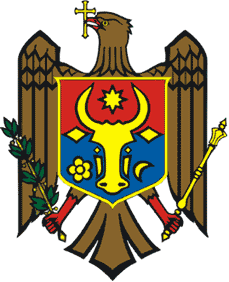       МИНИСТЕРСТВО ФИНАНСОВ            РЕСПУБЛИКИ МОЛДОВА  MINISTERUL FINANŢELOR  AL REPUBLICII MOLDOVA      МИНИСТЕРСТВО ФИНАНСОВ            РЕСПУБЛИКИ МОЛДОВАNr. crt.Denumirea subdiviziunilor structuralee-mailDirecția generală administrare contribuabili marimail@sfs.mdDirecția generală administrare fiscală CHIȘINĂUchisinaudgaf@sfs.mdDirecția generală administrare fiscală NORDnorddgaf@sfs.mdDirecția generală administrare fiscală CENTRUcentrudgaf@sfs.mdDirecția generală administrare fiscală SUDsuddgaf@sfs.mdNr. d/oSuma totală a credituluiValutaDenumirea băncii (creditorului)Nr. contractuluiData contractuluiRata dobânzii nominaleSuma dobânzii achitate în perioada de gestiuneValutaData achitării dobânzii...........................(funcția)/semnătura/(Nume, Prenume)